   В конце октября в МДОУ «Детский сад № 5 «Ленок» прошел праздник осени - «Осень – чудная пора!».     Полная информация о мероприятии выложена в разделе «Родителям».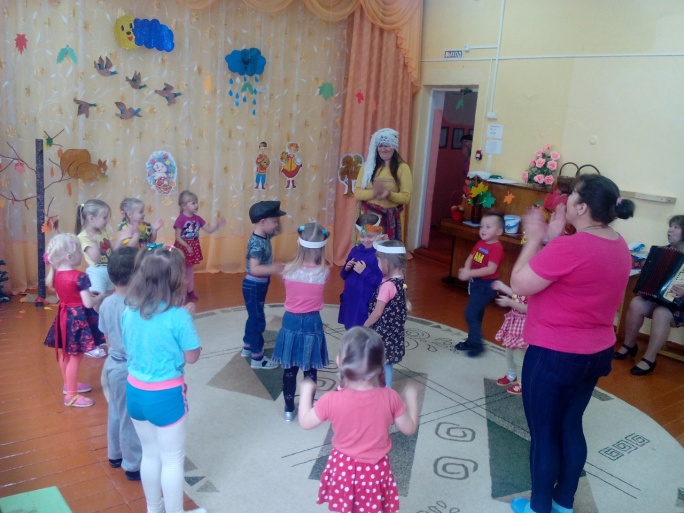 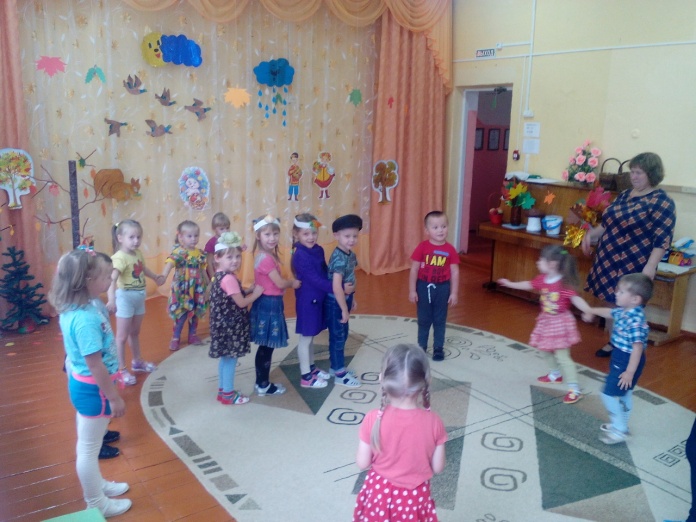 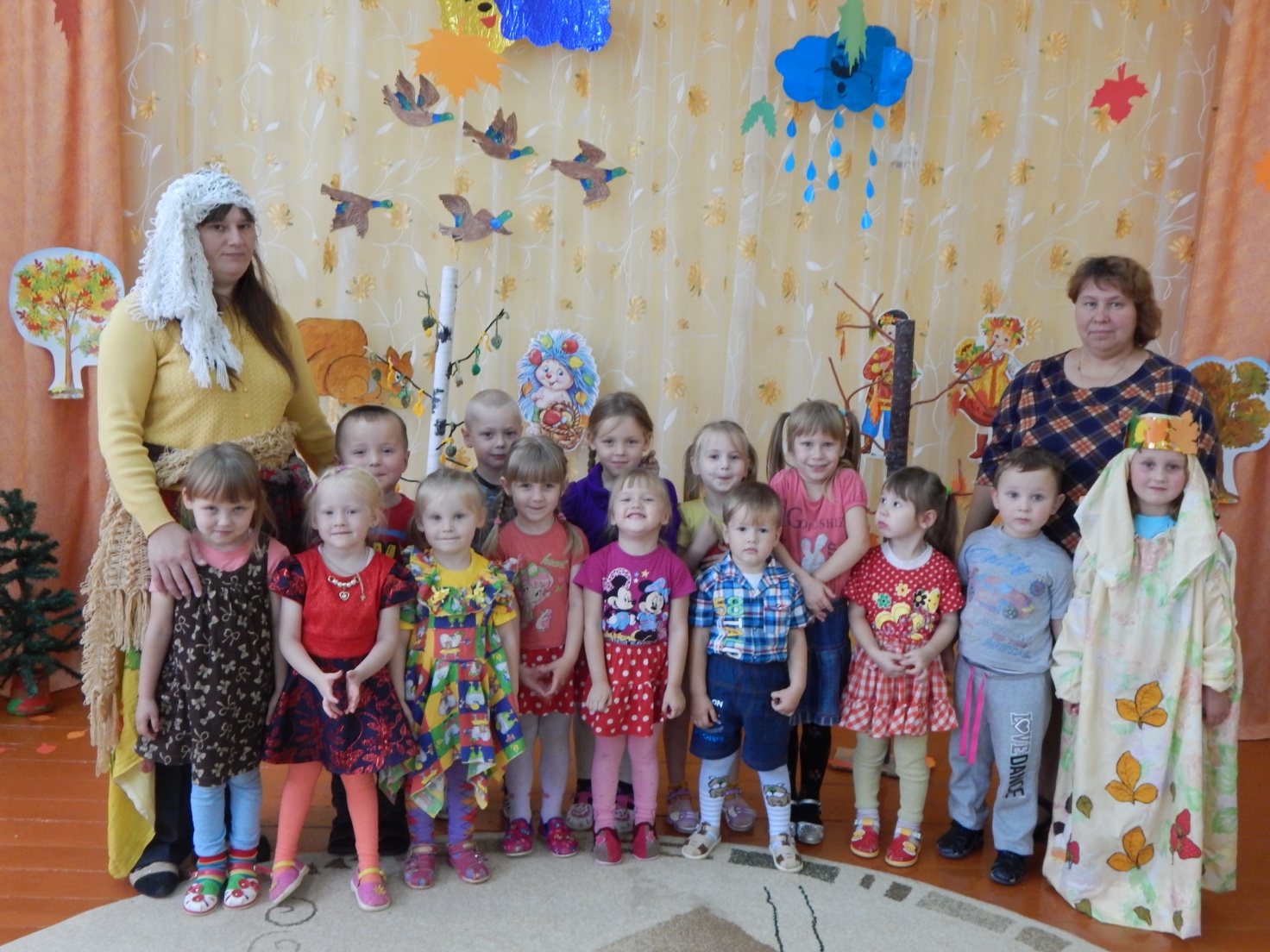 